Аппликация «Ежик»Нам понадобится:цветная бумага;белая бумага;клей;ножницы;маркер.Как сделать ежика из бумаги? Пошаговая инструкция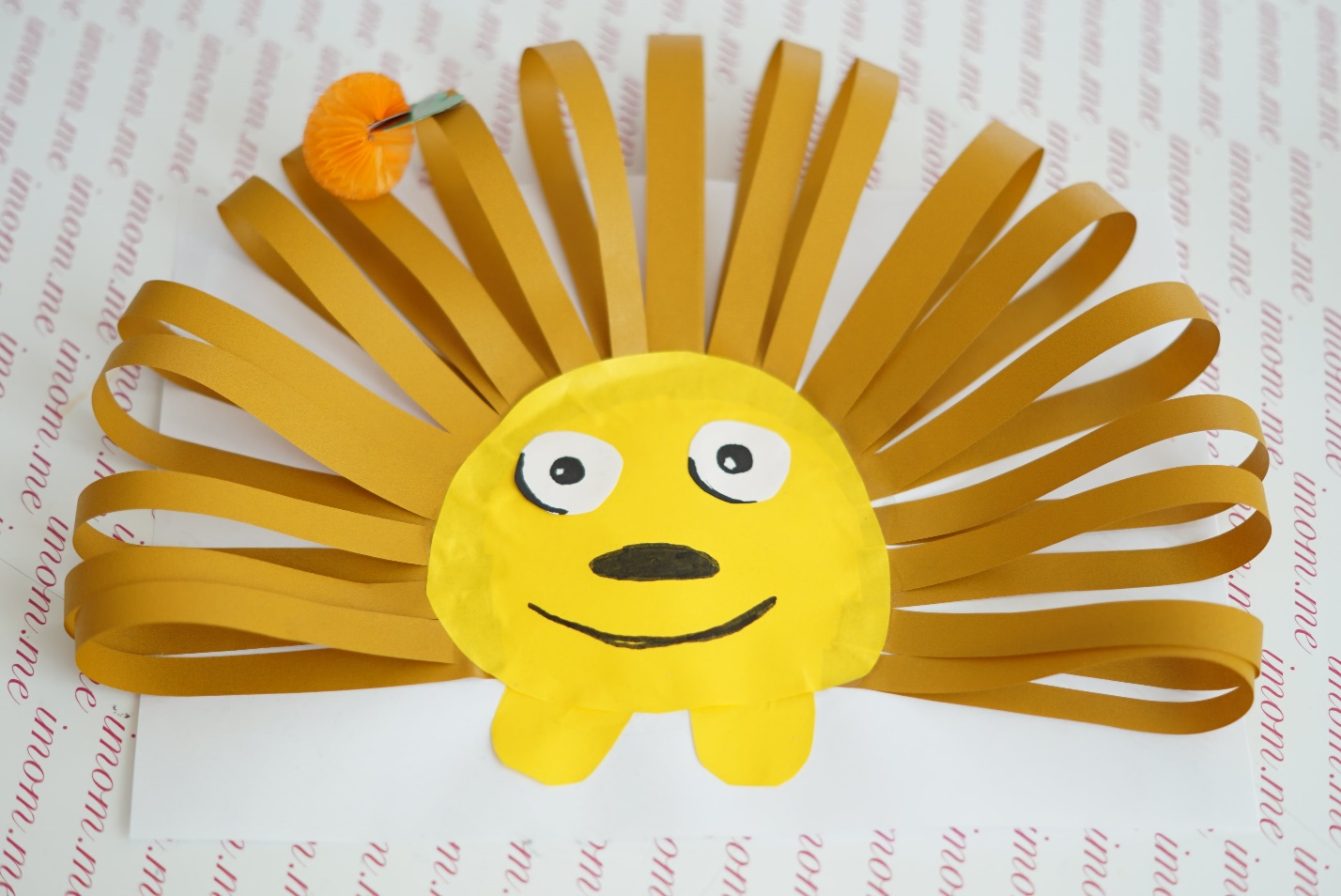 Из цветной бумаги вырезаем тонкие полосочки. Это будут колючки для нашего ежика.На белом листе бумаги рисуем круглый силуэт ежика при помощи карандаша.Теперь по прочерченной линии наносим клей и прикрепляем бумажные ленточки. Должно быть похоже на солнышко.Снова по этой же линии наносим клей и прикрепляем другой конец бумажных полосочек. Ленточки складываются петельками.Из желтой бумаги вырезаем круглую мордочку и прикрепляем. Все места склеивания должны спрятаться.Теперь вырезаем ножки и приклеиваем их.Рисуем мордочку при помощи маркера. Затем из белой бумаги вырезаем глазки и приклеиваем. Не забудьте дорисовать зрачки с помощью фломастера. Готово!При желании в такой же технике можно сделать львенка и других животных.Можно также украсить нашего ежика, добавив некоторых интересных деталей, например, вырезать из цветной бумаги яблочко и приклеить к его колючкам. А чем еще питаются ежики? Вырежьте как можно больше разных овощей и фруктов.В качестве игры с этой аппликацией можно придумать имя нашему ежику и историю о его лесных приключениях.